Aksijalni zidni ventilator DZQ 30/6 B Ex tJedinica za pakiranje: 1 komAsortiman: C
Broj artikla: 0083.0204Proizvođač: MAICO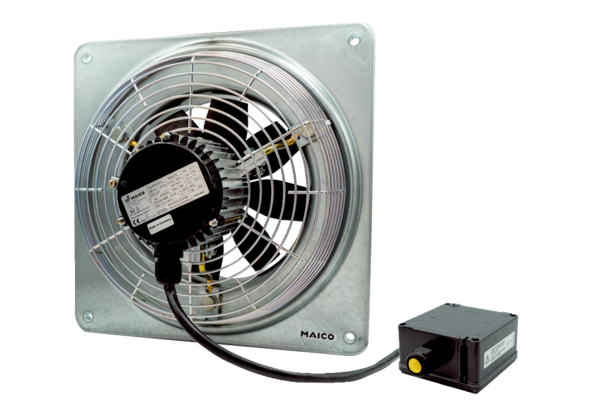 